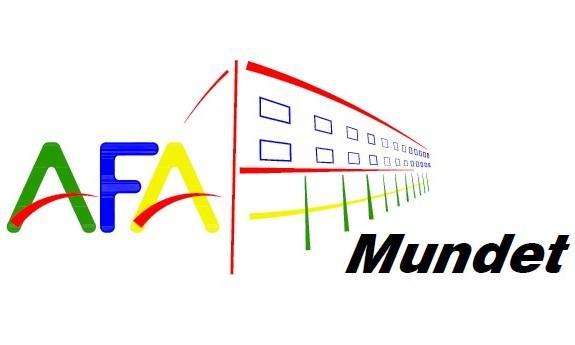 FORMULARI PER INSCRIPCIÓ ACTIVITATS  EXTRAESCOLARS 2022-2023 Nom i cognoms de l’alumne:	Curs i grup: 	Telèfon alumne: 	@mail de l’alumne: 	Nom tutor/a legal 1: 	Telèfon de tutor/a legal 1: 	Nom tutor/a legal 2: 	Telèfon de tutor/a legal 2: 	Dades bancàries:Titular del compte:	IBAN:	Recordeu enviar aquest document emplenat a: afa-extraescolars@agmundet.esExtraescolars batxillerat  i cicles 2022/23 (condicionat a un mínim de 10 inscrits)Dia i horariActivitatDillunsDimartsDimecresdijousDivendres17:00-19:00Reforç Matemàtiques1r de batxillerat Social25€ mensuals socis/es15:00-17:00Reforç de matemàtiques2n Batxillerat científic25€ mensuals socis/es15:00-17:00Reforç de matemàtiques1r Batxillerat científic25€ mensuals socis/es15:00-17:00Reforç de física 1r de batxillerat25€ mensuals socis/es15:00-17:00reforç de química2n de batxillerat25€ mensuals socis/es16:00 a 17:30Preparació a la prova B2 d’anglès (on line) Batxillerat i cicles.25€ mensuals socis/es16:30 a 18:00Preparació a la prova B1 d’anglès  (presencial) Batxillerat i cicles.25€ mensuals socis/es17:00-19:00 horesreforç de química1r de batxillerat 25€ mensuals socis/es17:00-19:00reforç matemàtiques2n de batxillerat social25€ mensuals socis/es17:00-19:00Reforç de física 2n Batxillerat25€ mensuals socis/es17:00-19:00TALLER DE ROL (ANGLÈS)Batxillerat5€ mensuals socis/esVoleibol: Cal contactar directament amb l’entitat: Puig: 666346311Voleibol: Cal contactar directament amb l’entitat: Puig: 666346311Voleibol: Cal contactar directament amb l’entitat: Puig: 666346311Voleibol: Cal contactar directament amb l’entitat: Puig: 666346311Voleibol: Cal contactar directament amb l’entitat: Puig: 666346311